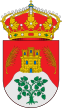 Dª ESPERANZA TOQUERO ANDRÉSAlcaldesa-Presidenta delILMO. AYUNTAMIENTO DE LA PARRILLA (VALLADOLID)HACE SABER: Que desde primeras horas de la mañana  hay una máquina de Diputación intentado despejar el tramo de carretera entre la bascula y el pueblo. Se ha  conseguido sacar a dos de los vehículos atrapados pero la máquina también se ha atrancada,  lo cual en estos momentos ya se ha puesto en conocimiento de la Diputación para ver la posibilidad de que se envie otra maquinaria;  y el Ayuntamiento ha enviado una maquina "manitu" para intentar sacarla.Por todo ello,  informamos de que la salida por la carretera hacia la báscula continuará cortada en las próximas horas y la única salida es por la carretera del cementerio. El tramo desde ese punto hacia Tudela está bien aunque se recomienda muchisima prudencia por las placas de hielo formadas en algunos puntos.Cualquier cambio en la situacion se informará en tiempo y forma		Lo que se hace público para general conocimiento.EN  LA PARRILLA,LA ALCALDESA : Dª ESPERANZA TOQUERO ANDRÉS